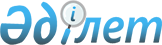 О ставках платы за пользование водными ресурсами поверхностных источников на 2010 год по Павлодарской области
					
			Утративший силу
			
			
		
					Решение маслихата Павлодарской области от 20 декабря 2009 года N 257/21. Зарегистрировано Департаментом юстиции Павлодарской области 12 января 2010 года за N 3150. Утратило силу решением маслихата Павлодарской области от 16 февраля 2011 года N 352/32      Сноска. Утратило силу решением маслихата Павлодарской области от 16.02.2011 N 352/32.

      В соответствии с пунктом 5 статьи 6 Закона Республики Казахстан "О местном государственном управлении и самоуправлении в Республике Казахстан" от 23 января 2001 года, статьи 487 Кодекса Республики Казахстан "О налогах и других обязательных платежах в бюджет (Налоговый кодекс)" от 10 декабря 2008 года и подпункта 5) статьи 38 "Водного кодекса Республики Казахстан" от 9 июля 2003 года, областной маслихат РЕШИЛ:



      1. Утвердить ставки платы за пользование водными ресурсами поверхностных источников на 2010 год по Павлодарской области согласно приложению к указанному решению.



      2. Настоящее решение вводится в действие по истечении десяти календарных дней после дня его первого официального опубликования.



      3. Контроль за выполнением данного решения возложить на постоянную комиссию областного маслихата по экологии и охране окружающей среды.      Председатель сессии                        Ю. Алекпаров      Секретарь областного маслихата             Р. Гафуров

Приложение                      

к решению сессии областного маслихата          

(ХХI cессия, IV созыв от 20 декабря 2009 года N 257/21 
					© 2012. РГП на ПХВ «Институт законодательства и правовой информации Республики Казахстан» Министерства юстиции Республики Казахстан
				N п/пВиды специального водопользованияЕдиница измеренияСтавкиСтавкиN п/пВиды специального водопользованияЕдиница измерениятенгетиын123451Жилищно-эксплуатационные и коммунальные услугикуб. м6,842Промышленность, включая теплоэнергетику (производственные нужды)куб. м19,643Сельское хозяйствокуб. м5,534Прудовые хозяйства, осуществляющие забор воды из водных источниковкуб. м5,535Рыбные хозяйства, занимающиеся рыбоводством на водоемах без забора воды из водных источниковтоннапродукции138,886Водный транспортт. км0,76